Cut Nets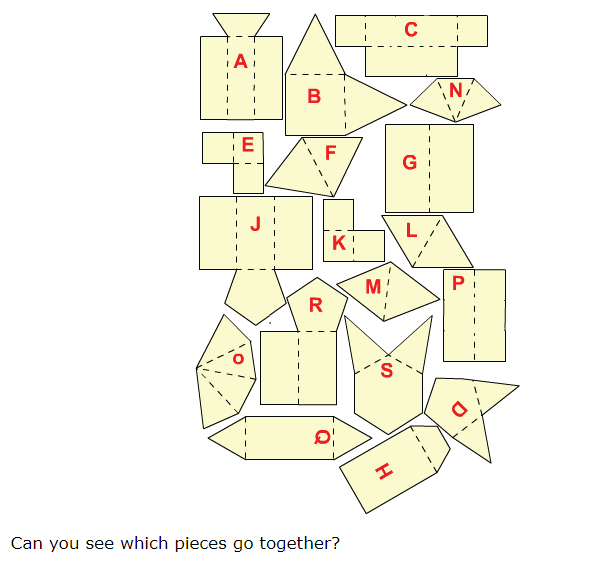 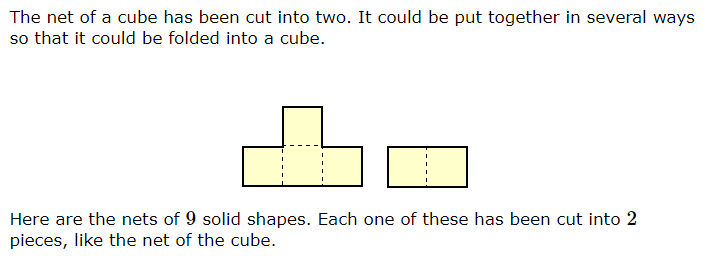 